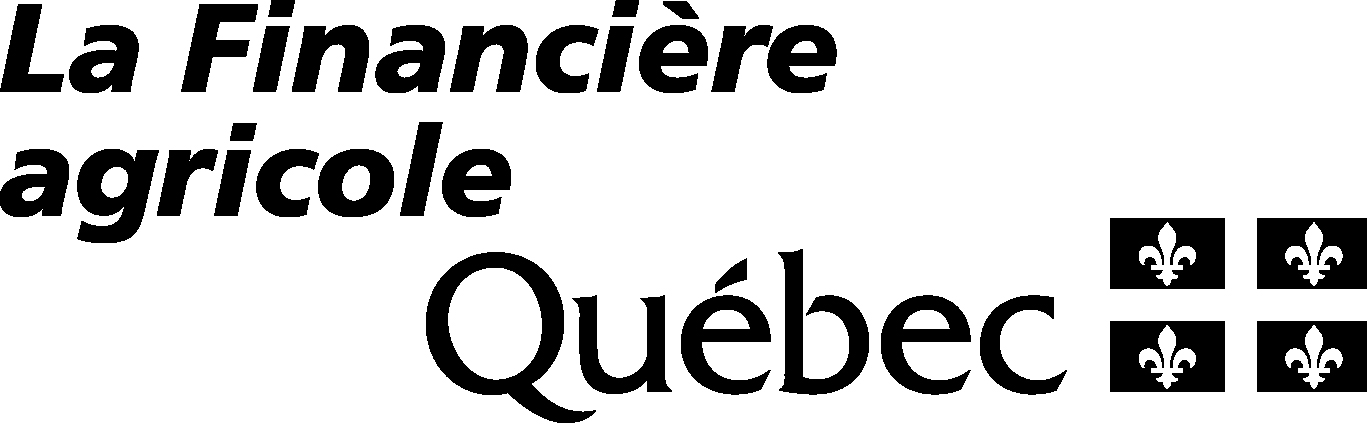 DEMANDE AUX FINS DE BÉNÉFICIER DELA PROTECTION POUR LE VENDEUR-PRÊTEURFaire parvenir ce formulaire à votre centre de services No  permanent No  permanent No  permanent No  du prêt No  du prêt Emprunteur1 Emprunteur Nom ou raison sociale Nom ou raison sociale Nom ou raison sociale Nom ou raison sociale Nom ou raison sociale Nom ou raison sociale Nom ou raison sociale Nom ou raison sociale No de téléphone (Rés.) Nom ou raison sociale Nom ou raison sociale Nom ou raison sociale Nom ou raison sociale Nom ou raison sociale Nom ou raison sociale Nom ou raison sociale Nom ou raison sociale Adresse de l’entreprise (no, rue ou rang) Adresse de l’entreprise (no, rue ou rang) Adresse de l’entreprise (no, rue ou rang) Adresse de l’entreprise (no, rue ou rang) Adresse de l’entreprise (no, rue ou rang)Municipalité Code postal Code postal No de téléphone (Cell.) Adresse postale (no, rue ou rang), si différente Adresse postale (no, rue ou rang), si différente Adresse postale (no, rue ou rang), si différente Adresse postale (no, rue ou rang), si différente Adresse postale (no, rue ou rang), si différenteMunicipalité Code postal Code postal No de télécopieur Courriel Courriel Courriel Courriel Courriel Courriel Courriel Courriel Courriel Vendeur-prêteur Vendeur-prêteur Vendeur-prêteur Vendeur-prêteur2 Vendeur-prêteur Vendeur-prêteur Vendeur-prêteur Vendeur-prêteur Nom ou raison sociale Nom ou raison sociale Nom ou raison sociale Nom ou raison sociale No de téléphone (Rés.) Nom ou raison sociale Nom ou raison sociale Nom ou raison sociale Nom ou raison sociale Adresse de l’entreprise (no, rue ou rang) Adresse de l’entreprise (no, rue ou rang)Municipalité Code postal No de téléphone (Cell.) Adresse postale (no, rue ou rang), si différente Adresse postale (no, rue ou rang), si différenteMunicipalité Code postal No de télécopieur Courriel Courriel Courriel3 Déclaration d’arrérages et demande aux fins de bénéficier de la protection pour le vendeur-prêteurSi demande effectuée par l’emprunteurPar la présente, je déclare avoir fait défaut de rembourser les sommes dues à ___________________________ (vendeur-prêteur) et avoir cumulé   des arrérages capital et intérêts au montant de____________$ pour le prêt en titre représentant le(s) ___________versement(s) dus depuis le __________________________ (date du premier défaut).En raison des difficultés financières temporaires que je rencontre, je demande que le vendeur-prêteur bénéficie de la protection pour le vendeur-prêteur  pour les ______ versements actuellement en arrérages et les ______ mois à venir pour le prêt en titre.Si demande effectuée par le vendeur prêteurPar la présente je ______________________________(vendeur-prêteur), déclare que l’emprunteur a fait défaut de me rembourser les sommes dues et a cumulé  des arrérages capital et intérêts au montant de______________$ pour le prêt en titre représentant le(s) ___________versement(s) dus depuis le __________________________ (date du premier défaut).En raison des difficultés financières temporaires rencontrées par l’emprunteur, je demande de bénéficier de la protection pour le vendeur-prêteur  pour les ______ versements actuellement en arrérages et les ______ mois à venir pour le prêt en titre.Si demande effectuée par l’emprunteurPar la présente, je déclare avoir fait défaut de rembourser les sommes dues à ___________________________ (vendeur-prêteur) et avoir cumulé   des arrérages capital et intérêts au montant de____________$ pour le prêt en titre représentant le(s) ___________versement(s) dus depuis le __________________________ (date du premier défaut).En raison des difficultés financières temporaires que je rencontre, je demande que le vendeur-prêteur bénéficie de la protection pour le vendeur-prêteur  pour les ______ versements actuellement en arrérages et les ______ mois à venir pour le prêt en titre.Si demande effectuée par le vendeur prêteurPar la présente je ______________________________(vendeur-prêteur), déclare que l’emprunteur a fait défaut de me rembourser les sommes dues et a cumulé  des arrérages capital et intérêts au montant de______________$ pour le prêt en titre représentant le(s) ___________versement(s) dus depuis le __________________________ (date du premier défaut).En raison des difficultés financières temporaires rencontrées par l’emprunteur, je demande de bénéficier de la protection pour le vendeur-prêteur  pour les ______ versements actuellement en arrérages et les ______ mois à venir pour le prêt en titre.Si demande effectuée par l’emprunteurPar la présente, je déclare avoir fait défaut de rembourser les sommes dues à ___________________________ (vendeur-prêteur) et avoir cumulé   des arrérages capital et intérêts au montant de____________$ pour le prêt en titre représentant le(s) ___________versement(s) dus depuis le __________________________ (date du premier défaut).En raison des difficultés financières temporaires que je rencontre, je demande que le vendeur-prêteur bénéficie de la protection pour le vendeur-prêteur  pour les ______ versements actuellement en arrérages et les ______ mois à venir pour le prêt en titre.Si demande effectuée par le vendeur prêteurPar la présente je ______________________________(vendeur-prêteur), déclare que l’emprunteur a fait défaut de me rembourser les sommes dues et a cumulé  des arrérages capital et intérêts au montant de______________$ pour le prêt en titre représentant le(s) ___________versement(s) dus depuis le __________________________ (date du premier défaut).En raison des difficultés financières temporaires rencontrées par l’emprunteur, je demande de bénéficier de la protection pour le vendeur-prêteur  pour les ______ versements actuellement en arrérages et les ______ mois à venir pour le prêt en titre.4 Explication de la situation55DéclarationDéclarationDéclarationJe fais la présente demande aux fins de bénéficier de la protection pour le vendeur-prêteur offerte dans le cadre Programme de financement de l’agriculture.Je déclare que tous les renseignements, d’ordre financier ou autre, qui ont été fournis dans le cadre de la présente demande, sont véridiques et complets.__________________________________________________________________(signature)Je fais la présente demande aux fins de bénéficier de la protection pour le vendeur-prêteur offerte dans le cadre Programme de financement de l’agriculture.Je déclare que tous les renseignements, d’ordre financier ou autre, qui ont été fournis dans le cadre de la présente demande, sont véridiques et complets.__________________________________________________________________(signature)Je fais la présente demande aux fins de bénéficier de la protection pour le vendeur-prêteur offerte dans le cadre Programme de financement de l’agriculture.Je déclare que tous les renseignements, d’ordre financier ou autre, qui ont été fournis dans le cadre de la présente demande, sont véridiques et complets.__________________________________________________________________(signature)Je fais la présente demande aux fins de bénéficier de la protection pour le vendeur-prêteur offerte dans le cadre Programme de financement de l’agriculture.Je déclare que tous les renseignements, d’ordre financier ou autre, qui ont été fournis dans le cadre de la présente demande, sont véridiques et complets.__________________________________________________________________(signature)Je fais la présente demande aux fins de bénéficier de la protection pour le vendeur-prêteur offerte dans le cadre Programme de financement de l’agriculture.Je déclare que tous les renseignements, d’ordre financier ou autre, qui ont été fournis dans le cadre de la présente demande, sont véridiques et complets.__________________________________________________________________(signature)Je fais la présente demande aux fins de bénéficier de la protection pour le vendeur-prêteur offerte dans le cadre Programme de financement de l’agriculture.Je déclare que tous les renseignements, d’ordre financier ou autre, qui ont été fournis dans le cadre de la présente demande, sont véridiques et complets.__________________________________________________________________(signature)Je fais la présente demande aux fins de bénéficier de la protection pour le vendeur-prêteur offerte dans le cadre Programme de financement de l’agriculture.Je déclare que tous les renseignements, d’ordre financier ou autre, qui ont été fournis dans le cadre de la présente demande, sont véridiques et complets.__________________________________________________________________(signature)(nom en lettre moulées)                                                Emprunteur     Vendeur-prêteur(nom en lettre moulées)                                                Emprunteur     Vendeur-prêteurDateDate